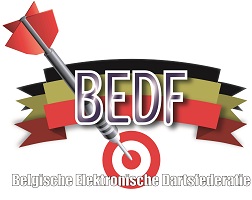 Formulier voor het opvragen van jou persoonsgegevensDit formulier moet zo volledig mogelijk worden ingevuld en worden verzonden naar inschrijvingen@bedf.be. De B.E.D.F. zal u na ontvangst van dit formulier contacteren en zal na controle u uw gegevens bezorgen.In te vullen door de aanvrager:Feedback van de B.E.D.F.De B.E.D.F. beschikt over de volgende persoonsgegevens:Naam:Voornaam:Geslacht:AdresTelefoonnummer:Emailadres:Naam:Voornaam:Geslacht:AdresTelefoonnummer:Emailadres:Extra info: